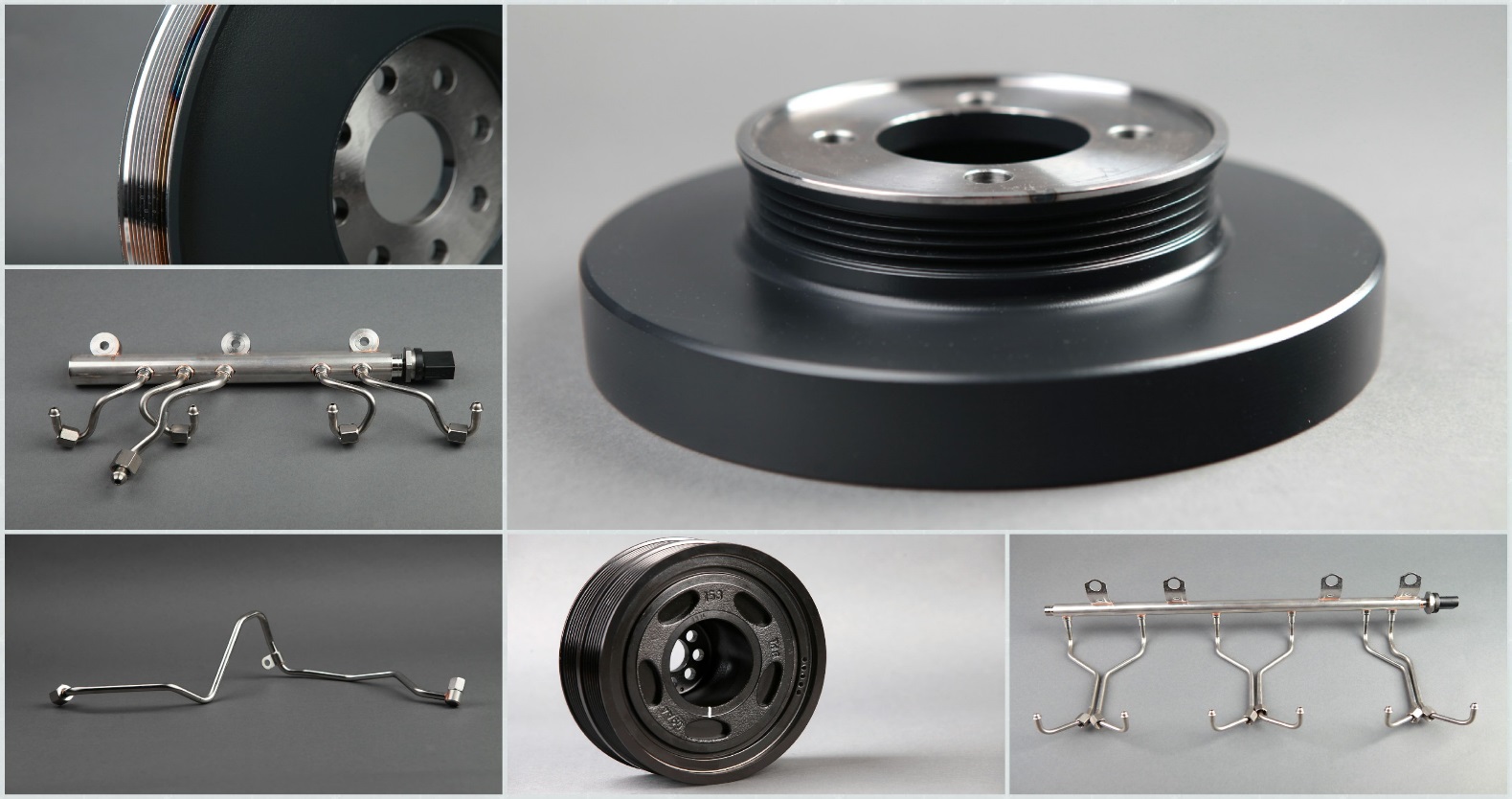 Jeśli jesteś zainteresowany bezpłatnymi praktykami nie czekaj i prześlij nam swoje CV ze zgodą na przetwarzanie danych osobowych na adres:Dział Personalny WINKELMANN Sp. z o. o.
ul. Jaworzyńska 305
59-220 Legnicamonika.chalon@winkelmann-group.deZainteresowanych informujemy, że nadesłanych ofert nie zwracamy. Skontaktujemy się tylko z wybranymi osobami